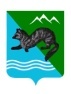 РАСПОРЯЖЕНИЕ АДМИНИСТРАЦИИ СОБОЛЕВСКОГО   МУНИЦИПАЛЬНОГО РАЙОНА15 июня  2021	с. Соболево	№ 338-рВ целях обеспечения безопасности образовательного процесса, недопущения возникновения чрезвычайных ситуаций и определения технического состояния зданий образовательных учреждений, расположенных на территории муниципального района, Соболевского муниципального района, а также в связи с кадровыми изменениями,  Внести изменения  в абзац второй пункта 3.4. части 3 приложения 1, изложив его в следующей редакции:«Заседания рабочей группы проводятся не реже одного раза в квартал.»Приложение 2 изложить в новой редакции согласно приложению к данному распоряжению. Настоящее распоряжение вступает в силу с момента его подписания. Глава Соболевского муниципального района                                                                 В.И. Куркин                                                                               Приложение                                                                                                                  к распоряжению администрации                                                                                                                              Соболевского муниципального района                                                                                               от 15.06.2021 № 338-р                                                                                              Состав рабочей группы по определению технического состояния и безопасности эксплуатации зданий образовательных организаций в Соболевском муниципальном  районе (далее рабочая группа)О внесении изменений в распоряжение администрации Соболевского муниципального района от 03.08.2020 № 408 Колмаков Анатолий ВикторовичЗаместитель главы администрации Соболевского муниципального района, председатель Рабочей группыКуркина Нина НиколаевнаРуководитель управления образования и молодежной политики, заместитель председателя Рабочей группы   Оганесян Виталий ЭдуардовичКонсультант отдела по образовательным вопросам, молодежной политике и спорту в составе управления образования и молодежной политики, секретарь Рабочей  группы         Борисова Татьяна МихайловнаНачальник отдела прогнозирования, экономического анализа, инвестиций                                                      и предпринимательства в составе комитета по  экономике, ТЭК, ЖКХ и управлению муниципальным имуществомВерещак Иван ГеннадиевичНачальник отделения надзорной деятельности по Соболевскому муниципальному району (по согласованию)Кутаев Евгений АркадьевичВрио Начальника ОП №12 Усть- Большерецкого МО МВД РФ, майор полиции (по согласованию)Сысоев Олег НиколаевичНачальник отдела  имущественных и земельных отношений, градостроительства в составе комитета по  экономике, ТЭК, ЖКХ и управлению муниципальным имуществом